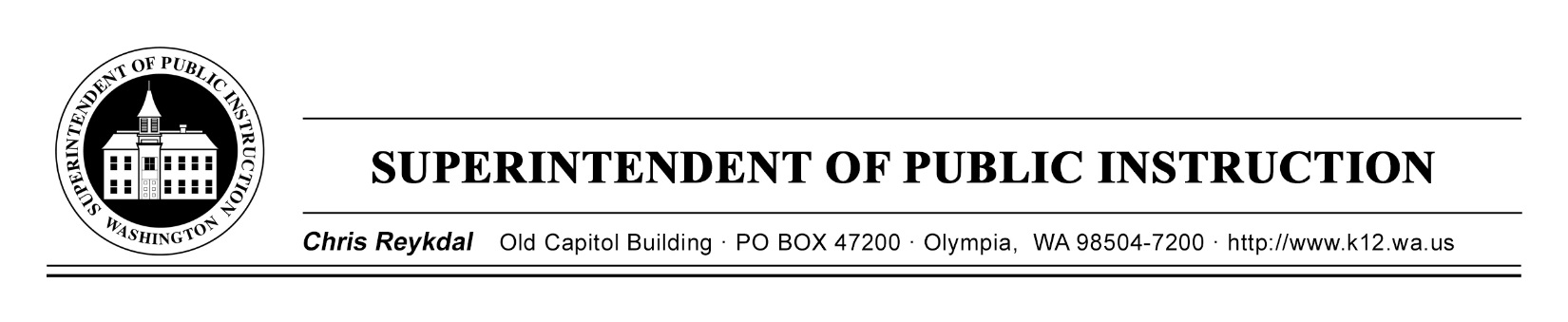 Dyslexia Advisory Council | March 4, 2019 | Sea -Tac Conference CenterImplementing E2SSB 6162TimeFocusResourcesNotes8 AMSign InTechnology CheckSign Up for Public Comment8:30 AMWelcome IntroductionsMap of the Day for the MorningAgenda Review Request for Qualification and QuotationRFQQTimeline for Meeting RCW ExpectationsTimeline10:15 AMPublic CommentWritten Public Comments for Council11 AMBreak11:15 AMExecutive Session CommencesExecutive Session Map of the Day for AfternoonSign Conflict of Interest11:45 AMExecutive Session Working LunchReimbursementsReview FAQ Handouts12:15 PMExecutive Session Reviewing Letters of IntentVendor Pre-Bid ConferenceDeveloping Scoring Rubrics2:15 PMBreak2:30 PMExecutive Session Continue Developing Scoring Rubrics3:30 PMExecutive Session Closing Out the DayFeedback FormNext Meeting4 PMExecutive Session ConcludesGood-Bye and Safe Travels